 Уважаемые родители!Начало обучения в школе – это один из самых важных периодов в жизни каждого ребенка, в том числе и для ребёнка, перенёсшего операцию кохлеарная имплантация (КИ). Все родители желают лучшего для своих детей, и понимание, как выбрать подходящую школу, может стать важным шагом на пути к успеху.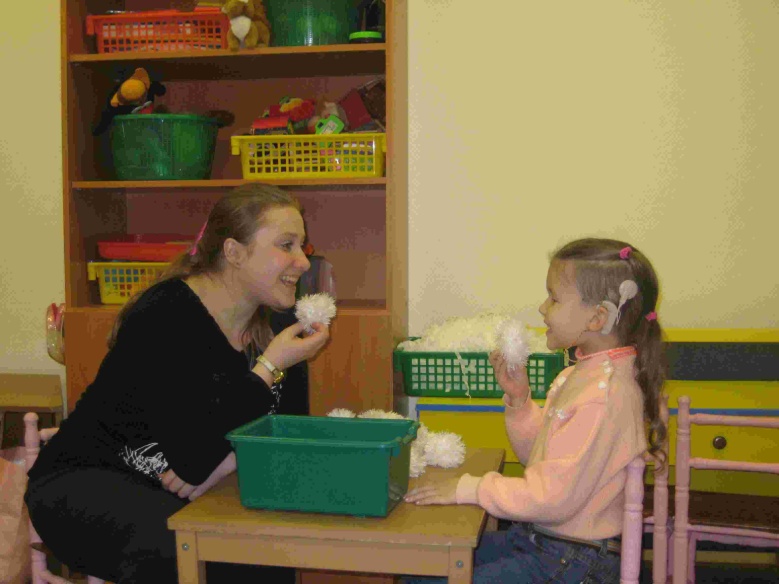 Выбирая образовательное учреждение, необходимо ответить себе на некоторые вопросы. Первая группа вопросов, направлена на выяснение уровня развития вашего ребенка. Благодаря этому вы сможете получить реалистичное представление о том, какое образовательное учреждение сможет помочь вашему ребенку с кохлеарным имплантом.Как вы оцениваете своего ребенка относительно его будущих одноклассников?1.Каковы возможности концентрации внимания у вашего ребенка относительно его слышащих сверстников?2.Комфортно ли чувствует себя ребенок, участвуя в общих играх?3.Соответствует ли общее развитие вашего ребенка развитию его сверстников?4.Какая скорость чтения у вашего ребенка?5.Достаточный ли у него словарный запас?6.Могут ли посторонние люди понять, что говорит ребенок?Как будет себя вести ваш ребенок, оказавшись в классе?1. Достаточно ли развиты у ребенка навыки слушания и понимания речи для того, чтобы корректно слушать и отвечать на вопросы учителя и сверстников?2. Может ли ребенок следовать многоступенчатым указаниям, понимать и выполнять инструкции, полученные в классе?3. Есть ли у вашего ребенка навыки разговорной речи, необходимые для того, чтобы поделиться информацией с другими детьми и взрослыми?4. Может ли ваш ребенок самостоятельно попросить помощи в случае, если возникнет ситуация недопонимания учителя или сверстников? И объяснить, что именно ему не понятно и по каким причинам – шумно вокруг, тихая или быстрая речь и т.д.5. Может ли ваш ребенок управлять своим речевым процессором самостоятельно, или уведомить учителя, если возникнут неполадки?Ответив на вопросы, вы сможете немножко больше понять о готовности вашего ребенка стать учеником определенной школы.  Вторая группа вопросов о будущей школе. Оценка школы для ребенка с кохлеарным имплантом может быть не менее важна, чем его собственные навыки. По таким признакам как открытость школы для работы с вашим ребенком, её готовность удовлетворить его потребности, вы можете получить реалистичное ощущение того, насколько будет успешен ваш ребенок  там в качестве ученика.Что это за школа?1. Родители имеют право голоса в выборе конкретного класса или учителя (в интересах вашего ребенка)?2. Открыта ли школа для участия родителей?3. Как в школе выстроены отношения «учитель-ученик»?4. Готовы ли учитель или школьная администрация, пойти навстречу нуждам ребенка: например, посадить его на определенное место или уменьшить окружающий шум?5. Есть ли у вас, как родителей, понимание прав и законов, касающихся специального образования или услуг для ребенка, перенёсшего операцию кохлеарная имплантация, в условиях данной школы?Что представляет собой класс?6. Понимает ли будущий учитель вашего ребенка, что такое потеря слуха и кохлеарный имплант?7. Как учитель выстраивает процесс обучения? Использует ли он такие техники обучения, как: лекции, работа в малых группах и командах, визуальную поддержку.8. Готов ли учитель уделить дополнительное время вашему ребенку? Например:дать дополнительное время для восприятия информации;разбить информацию на несколько частей, чтобы ее было проще понять;когда другие школьники задают вопросы - повторять их прежде чем отвечать;повторять и уточнять важную информацию;обозначать материал, который планируется пройти во время урока и в конце повторять важные выводы.9. Готов ли учитель использовать подходящую для вашего ребенка FM-аудиосистему (в случае, если она была рекомендована)?10. Открыт ли учитель к диалогу с аудиологом вашего ребенка, специалистом по слухоречевой реабилитации, психологом?11. Каковы стандарты учебных программ школы, класса?Кто будет работать с вашим ребенком?12. Есть ли в этой школе возможности дополнительного индивидуального обучения (учителя-логопеда, учителя-дефектолога, учителя-сурдопедагога)?	Когда есть ответы на эти или подобные вопросы – это возможность принять взвешенное решение: какая именно школа, класс, учитель и дополнительные услуги могут помочь создать вашему ребенку с кохлеарным имплантом максимально комфортное языковое и образовательное окружение. А это уже первый шаг к достижению успехов в школе.Контактные данные:ГБОУ РХ «Школа-интернат для детей с нарушениями  слуха», г.Абакан,пр. Дружбы Народов, 31E-mail: gemchygena1@mail.ruОфициальный сайт школы: http://surdo.khakasiyaschool.ruТел. 8(3902)23-03-33, 23-02-84.Государственное бюджетное общеобразовательное учреждение Республики Хакасия «Школа-интернат для детей с нарушениями  слуха»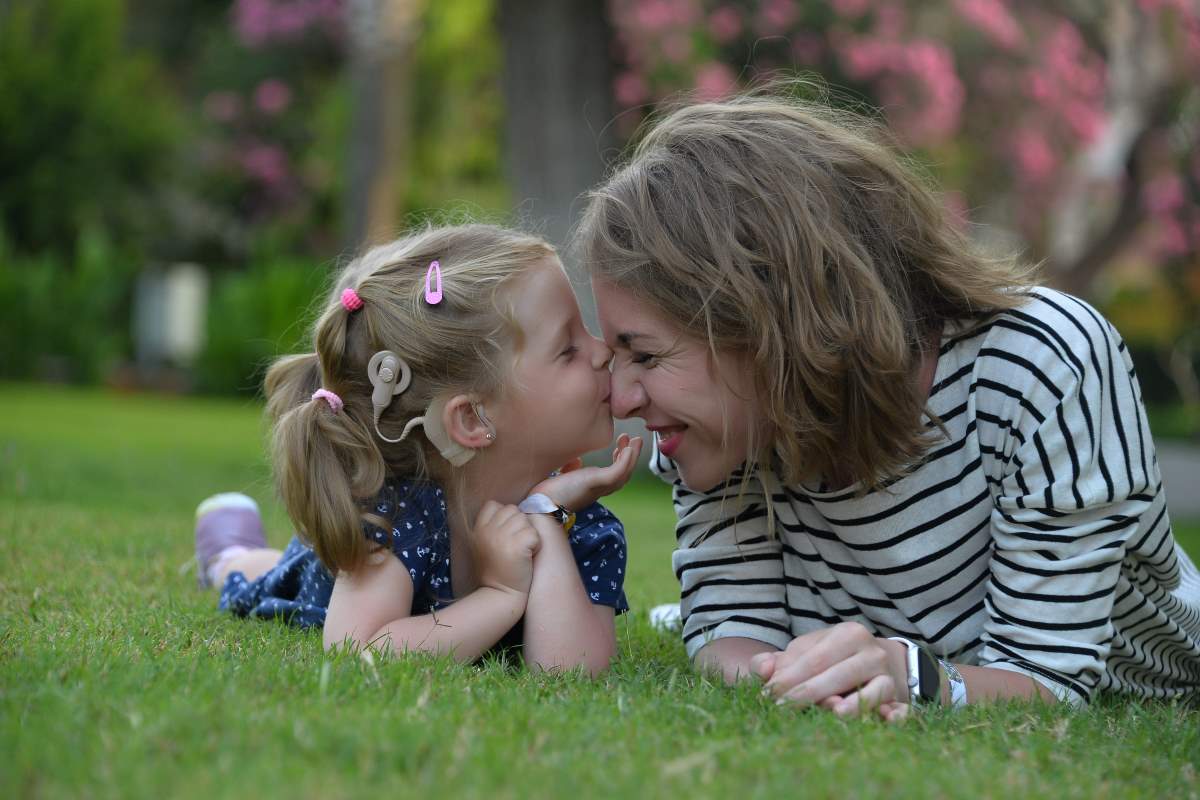 Родителям о выборе образовательного учреждения для ребёнка с КИ